                                                 Мастер класс для педагогов.Использование нетрадиционных материаловв художественно-творческой деятельности.                                                                        Подготовила: Мучипова И.Н.  Цель: расширить представление педагогов о возможностях применения нетрадиционных материалов (фоамиран) в художественно-творческой деятельности с дошкольниками.Задачи:1. Использовать  фоамиран  в работе с дошкольниками2.Вызвать у участников мастер – класса интерес к работе с нетрадиционным материалом4. Поддерживать  творческую активность педагогического коллективаОборудование: фоамиран, ножницы, клеевой пистолет, шаблоны, заготовки цветов, снежинок, пайеток, бусинок, ленточек, шнурков, бутафория денег,  счяяяя5 готовые поделки для образца.Ход мастер - класса.Добрый день, уважаемые педагоги. Провести игру с педагогами на сплочение коллектива. «Игрушка по кругу».Я предлагаю вам «Нейрогимнастику»  основной принцип нерогимнастики  заключается в синхронной и одновременной работе обеих рук, каждая из которых выполняет своё задание.Известно, что ожидание праздника чаще бывает интереснее, чем сам праздник. И это справедливо по отношению к празднику Новый год, так как подготовка к этому волшебному празднику часто приносит даже больше приятных и незабываемых воспоминаний, чем само короткое торжество. Новогодняя полночь – это лишь итог многодневных приготовлений, планирования, ожидания, покупок, а затем таких же долгих воспоминаний, когда ёлка никак не хочет убираться до самого февраля…Можно найти много идей, как украсить новогодний интерьер, как сделать оригинальные ёлочные украшения, как сделать поздравительные новогодние открытки и подарки  сюрпризы из фоамирана.В преддверии Нового года в воздухе витает дух праздника, торжества, волшебства.  Хочется забыть про все проблемы и думать только о хорошем. У каждого свои мечты, надежды, а праздник у всех один. И хочется встретить его красиво и радостно. Поэтому люди дарят друг другу подарки. А подарки, сделанные своими руками, от всего сердца, особенно дороги, так как они согреты вашей любовью.И сегодня на нашей встрече мы попробуем изготовить новогодний  подарок – сюрприз  своими руками из фоамирана. «Сладкая баночка».Но сначала немного  расскажу, что такое фоамиран.Фоамиран – это новый синтетический иранский материал, недавно завезенный в Россию. Его название произошло от названия выпускающей компании «FoamIran». Фоам – это популярный материал, ведь его богатая цветовая гамма позволяет создавать очень реалистичные композиции и игрушки. Фоамиран экологически безопасен. Его замечательные свойства:материал нетоксичен; хорошо окрашивается;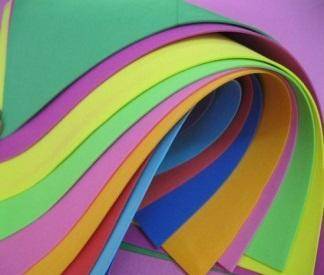 осле любой динамической или кинетической нагрузки фоамиран восстанавливает прежнюю конфигурацию;легко режется обычными ножницами и продавливается фигурным  степлером;ФОМ (так его стали называть мастера) не гигроскопичен. Поделки из него можно мыть водой;самое главное качество: фоамиран изменяет форму при нагреве и «запоминает» ее. Толстый материал хорошо подходит для того, чтобы мастерить своими руками различные игрушки. Из тонких листов получаются прекрасные букеты.Придать нужную форму пластичной замше можно с помощью утюга, а добавить оттенки – обычными фломастерами или акриловыми красками. Немаловажным преимуществом фоамирана является также то, что это экологически чистый продукт. А значит, поделки можно делать даже в детском саду. Фоамиран с блёстками можно использовать для создания новогодних игрушек или праздничного декора.
Глитерный фоамиран имеет клеевую основу, что облегчает работу с ним.Для изготовления новогодних сюрпризов  нам понадобится, простой фоамиран, ножницы, снежинки, шаблоны, горячий пистолет, карандаш, ленточки, шнурки, и бумажные деньги, стразы и ваша фантазия!Основная часть:1. Готовые шаблоны, обводим и вырезаем. Можно использовать любую свою фантазию.2. Складываем детали и склеиваем.3. Если, что то склеилось не ровно, можно ножницами подровнять.4.  Вставляем или продеваем ленточку или шнурок, приклеиваем.5. Обклеиваем стразами, снежинками  и другим разным декором.6. Новогодний сюрприз,  готов. Вот такие забавные  новогодние  баночки  у нас получились.